NOTE: YOU MUST NOT COMMENCE OPERATING UNTIL YOU HAVE BEEN GRANTED ACCREDITATION BY DAIRYSAFE. The application must be completed when:applying for accreditation as a dairy transport business; a business changes ownership, relocates to another site; or a business seeks to add an activity to a current accreditation.Mandatory fields marked with * and must be completed for the Application to be processed.This form is to be completed and signed by the legal entity that owns the dairy business, the principal partner, or a person authorised on behalf of the company seeking accreditation according to the Primary Produce (Food Safety Schemes) (Dairy) Regulations 2017.Accreditation can only be issued in the name of an individual or an incorporated body (an ACN registered company).Is the legal entity that owns the dairy business a:If applying as a company:Company name: ____________________________________________________________________ACN (required if a company): ______________________________If applying as an individual, partnership or Trustee:If applying as an individualFirst Name: __________________________________ Last Name: ____________________________ Job Title: ____________________________________ Work phone: ___________________________Mobile: _____________________________________ Email: ________________________________ Street/postal address: ________________________________________________________________Suburb/town: __________________________________ State: _______________ Postcode: _______ If applying as a partnershipFirst Name: __________________________________ Last Name: ____________________________ Job Title: ____________________________________ Work phone: ___________________________Mobile: _____________________________________ Email: ________________________________Street/postal address: ________________________________________________________________Suburb/town: __________________________________ State: _______________ Postcode: _______ First Name: __________________________________ Last Name: ____________________________ Job Title: ____________________________________ Work phone: ___________________________Mobile: _____________________________________ Email: ________________________________Street/postal address: ________________________________________________________________Suburb/town: __________________________________ State: _______________ Postcode: _______ If applying as a TrusteeName of Trustee: ___________________________________________________________________ Street/postal address: ________________________________________________________________Suburb/town: __________________________________ State: _______________ Postcode: _______ Mobile phone: ___________________________ Email: ______________________________________Does the business trade under a different name to the legal entity? 	Yes 		No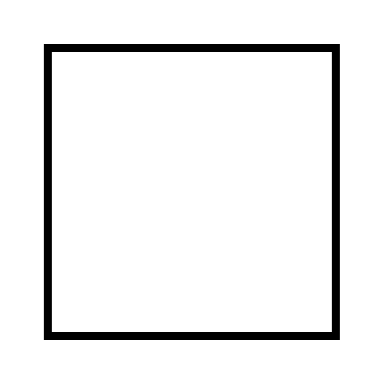 If yes, what is the registered trading name: _______________________________________________ABN (Required if a trading name is provided): _____________________________________________Street/postal address: ________________________________________________________________Suburb/town: __________________________________ State: _______________ Postcode: _______ Location of business addressStreet/postal address: ________________________________________________________________Suburb/town: __________________________________ State: _______________ Postcode: _______Phone number: ___________________________Primary contact person (all correspondence regarding the accreditation will be sent to this person)First Name: __________________________________ Last Name: ____________________________ Job Title: ____________________________________ Mobile phone: ___________________________Email: ________________________________Food safety contact person responsible for auditFirst Name: __________________________________ Last Name: ____________________________Job Title: ____________________________________ Mobile phone: ___________________________Email: ________________________________ Person responsible for accountsFirst Name: __________________________________ Last Name: ____________________________Job Title: ____________________________________ Contact phone: __________________________Email: ________________________________ * If the answer is YES to any of the above questions, please provide details of the offence and any penalties imposed. Please attach any relevant supporting documentationBy signing and submitting this application, I declare I am the applicant, or I am authorised to complete this application on behalf of the applicant and all information provided in this application is true and correct. I make this declaration with the understanding that it is an offence under Section 38 of the Primary Produce (Food Safety Schemes) Act 2004 to provide false or misleading statements in connection with information provided under the Act. I acknowledge that an application fee of $100 is payable on receipt of the invoice, (which will be issued by Dairysafe when this application has been received).First Name 					SurnameDate 						Signature
Please check that all mandatory fields or sections have been completed and submit the form by post or email to:Dairysafe │ 136 Glen Osmond Road, Parkside, SA, 5063 │ Email: admin@dairy-safe.com.auDairysafe collects personal information relating to accredited operators to fulfill its requirements under the Primary Produce (Food Safety Schemes) Act 2004. Personal information collected may include but is not limited to, information such as:Name, address and contact detailsInformation regarding the operations of your businessDairysafe is committed to protecting personal information. Information provided by the applicant will be used to provide accreditation and monitoring services, administer, and manage administrative systems, and provide information to accredited businesses.Information will be managed per the Privacy Act 1988 and the Freedom of Information Act 1991. For public health and safety reasons and for managing food safety generally, Dairysafe may disclose personal information to other agencies or entities. Information may also be used for statistical research or related purposes. Additionally, section 40 of the Primary Produce (Food Safety Schemes) Act 2004 addresses confidentiality and requires:A person must not divulge any information relating to business processes or financial information obtained (whether by that person or some other person) in the administration or enforcement of this Act except—(a) as authorised by or under this Act; or(b) with the consent of the person from whom the information was obtained or to whom the information relates; or(c) as reasonably required in connection with the administration or enforcement of this Act; or(d) for the purpose of any legal proceedings arising out of the administration or enforcement of this Act.Maximum penalty: $10,000Pursuant to Section 16 of the Primary Produce (Food Safety Schemes) Act 2004 and regulation 17 of the Primary Produce (Food Safety Schemes) (Dairy) Regulations 2017, the following conditions make up the Approved Food Safety Arrangement for this accreditation.TRANSPORT OF DAIRY PRODUCTSMilk or dairy products are to be transported in accordance with the requirements of the Australia New Zealand Food Standards Code, specifically standards: - 4.2.4 - Primary Production and Processing Standards for Dairy Products3.1.1 - Interpretation and Application3.2.1 - Food Safety Programs3.2.2 - Food Safety Practices and General Requirements3.2.3 - Food Premises and EquipmentA Dairy Transport Business shall control its potential food safety hazards by implementing a documented food safety program. This program must include; Good Manufacturing Practices (GMPs) and Standard Sanitation Operating Procedures (SSOPs).SOURCING DAIRY PRODUCTSMilk or dairy products must only be sourced from an accredited dairy farmer or dairy processor. A dairy transport vehicle must only transport approved food products. VERIFICATIONThe frequency and number of audits and inspections of the dairy transport business is determined by Dairysafe. The cost of routine surveillance audits is included in the annual accreditation fee. Where serious non-conformance is identified, and follow-up is necessary the cost will be borne by the accredited operator.The transport business shall comply with all directions from the Chief Executive Officer, Authorised Officer, or Approved Auditor appointed by Dairysafe, in respect of the dairy transport operation. Dairysafe must be notified in writing prior to any significant changes with the Approved Arrangement, milk or dairy transportation, or business ownership.IMPORTANT INFORMATION*Applicant DetailsCompany (eg Dairy Food Transport Pty Ltd)Individual (eg John Smith)Partnership (eg John Smith and Mary Jones)Trustee (eg John Smith as Trustee for Smith Family Trust or Dairy Bulk Milk Transport Pty Ltd ATF Dairy Trust)Other (please state) __________________________________________________*Name of the Legal Entity*Postal address*Premises details*Key Contacts*Management InformationIn the last 5 years, have you, the company, any directors of the company or anyone in a management role been convicted of –YesNoAn offence against the Primary Produce (Food Safety Schemes) Act 2004, or the Food Act 2001, or any related Commonwealth, Territory or State law□□An offence of dishonesty□□An indictable offence□□Please specify for individual applicants or body corporate applicants:Have you / any director of the body corporate ever committed an offence against:The Act□□The Food Act 2001□□A law of the Commonwealth or any State or Territory of the Commonwealth that corresponds to any of the above Acts□□Have you / any director of the body corporate ever committed an offence of dishonesty□□Have you /any director of the body corporate or entity which you/ they operate or have operated ever been the subject of any investigation/disciplinary/regulatory or legal process under a regulatory scheme relating to food or food production in South Australia or any other State or Territory of the Commonwealth?□□Number of Dairy Transport VehiclesNumber of Dairy Transport VehiclesNumber of Dairy Transport VehiclesDescription of vehiclesRegistration NumberRegistration Number**If additional space is required to list all vehicles, please attach a current fleet list to the application.**If additional space is required to list all vehicles, please attach a current fleet list to the application.**If additional space is required to list all vehicles, please attach a current fleet list to the application.*DeclarationSubmitting Your ApplicationPrivacy StatementCONDITIONS OF ACCREDITATION